Міністерство освіти і науки УкраїниЛьвівський національний університет імені Івана ФранкаФакультет журналістикиКафедра зарубіжної преси та інформаціїЗатверджено на засіданні кафедри зарубіжної преси та інформації факультету журналістики Львівського національного університету імені Івана Франка(протокол № 2 від 31.08.2022 р.)Завідувач кафедри – доктор наук із соціальних комунікацій, професор Марʼян ЖИТАРЮК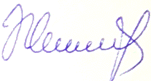 СИЛАБУС З НАВЧАЛЬНОЇ ДИСЦИПЛІНИ«НАЦІОЛОГІЯ ТА ІНФОРМАЦІЯ»,що викладається в межах ОПП «Журналістика»першого (бакалаврського) рівня вищої освітидля здобувачів зі спеціальності 061 – журналістикаЛьвів – 2023СХЕМА КУРСУ, АБО СТРУКТУРА НАВЧАЛЬНОЇ ДИСЦИПЛІНИ«НАЦІОЛОГІЯ ТА ІНФОРМАЦІЯ»ЗМІСТОВИЙ МОДУЛЬ №2 «Концептуальні засади трактування національних проблем у ЗМІ»Розробив:                               доц. Т. Я. ЛильоНазва курсу«Націологія та інформація» Адреса викладання курсуВул. Генерала Чупринки, 49, ЛьвівФакультет та кафедра, за якою закріплена дисциплінаФакультет журналістики, кафедра зарубіжної преси та інформаціїГалузь знань, шифр та назва спеціальностіГалузь знань – 06 Журналістика, Спеціальність – 061 ЖурналістикаВикладачі курсуЛильо Тарас Ярославович, кандидат філологічних наук, доцент, доцент кафедри зарубіжної преси та інформації.Мельник Юрій Ігорович, кандидат наук з соціальних комунікацій, доцент.Балда Тарас Романович, викладач кафедри зарубіжної преси та інформації.Контактна інформація викладачівTaras.Lylo@lnu.edu.ua, https://journ.lnu.edu.ua/employee/lylo-t-ya, https://orcid.org/0000-0003-1673-6648, https://scholar.google.com.ua/citations?view_op=list_works&hl=uk&user=ERfBGtAAAAAJ, Львів, вул. Генерала Чупринки, 49, каб. 306Консультації з курсу відбуваютьсяКонсультації в день проведення лекцій/практичних занять, а також за попередньою домовленістю. Можливі й онлайн консультації через Zoom, Skype, Вайбер, Меседжер або подібні ресурси. Для погодження додаткового часу онлайн консультацій слід писати на електронну пошту викладача або у приват соціальних мереж.Сторінка курсуhttps://journ.lnu.edu.ua/wp-content/uploads/2023/01/sylabus-lylio-Natiology-Information Інформація про курсДисципліна «Націологія та інформація» є вибірковою дисципліною зі спеціальності 061 – журналістика для освітньої програми «Журналістика», яка викладається в 2 семестрі в обсязі 3,5 кредитів (за Європейською Кредитно-Трансферною Системою ECTS).Коротка анотація курсуОб’єктом вивчення дисципліни є сучасні зарубіжні та українські ЗМІ.Предметом вивчення курсу є особливості висвітлення/аргументації національних та міжнаціональних проблем у ЗМІ. Мета та цілі курсуМета – дати студентам базові націологічні знання, що допоможуть зрозуміти значення і призначення національного фактору в процесах національної ідентифікації, особливо в умовах інформаційного суспільства, збагнути цілісність світу як “єдності у множинності”, яка є гарантом міжнаціональногокомунікаційного процесу (полілогу).Цілі (завдання) навчальної дисципліни:виявити особливості актуалізації національного чинника в сучасних ЗМІ; проаналізувати взаємозумовленість та взаємоузгодженість концептів “права людини” і “права нації” та їхнє трактування у ЗМІ; навчитися виявляти причини ксенофобії у суспільстві та коректно представляти їх у ЗМІ; з’ясувати значення комунікаційних особливостей мови для національної ідентифікації особи; визначити функції національної ідентичності та специфіку медійного впливу на неї; окреслити миротворчий потенціал віртуалізованого комунікаційного простору (міжнаціональний рівень); схарактеризувати явище інформаційної мобільності нації; виявити специфіку медіатизації національних реальностей в умовах глобалізації комунікаційного простору.Література для вивчення дисципліниБАЗОВАБочковський О.І. Націологія. – Мюнхен, 1991-1992. – 338 с.Вовканич С. Інформація, інтелект, нація. – Львів: Місіонер, 1999. –414 с. 3. Лильо Т. Світоглядна журналістика (навчальний посібник). – Львів: ПАІС, 2010. – 152 с.4. Лильо Т. Комунікація, ідентичність, глобалізація. – Львів, 2004. – 138 с.5. Касьянов Г. Теорії нації та націоналізму. – К, 1999. – 352 с.6. Націоналізм. Антологія. – К., 2000. – 858 с.ДОПОМІЖНАДжеймс Нахтвей: погляд на війну через об'єктив.URL:  https://ua.euronews.com/2016/10/21/james-nachtwey-we-must-think-deeply-before-people-commit-to-war Фаллачі О.  Злість і гордість. URL: https://www.e-reading.club/bookreader.php/59336/Fallachi_-_Yarost%27_i_gordost%27.html Юліуш Мєрошевський Ю. Російський “польський комплекс” і простір УЛБ. URL: http://shron2.chtyvo.org.ua/Antolohiia/My_ne_ie_ukrainofilamy_Polska_politychna_dumka_pro_Ukrainu_i_ukraintsiv_Antolohiia_tekstiv.pdf Маєвський Ю. Листа до редакції [“Культури”]. URL: http://shron2.chtyvo.org.ua/Antolohiia/My_ne_ie_ukrainofilamy_Polska_politychna_dumka_pro_Ukrainu_i_ukraintsiv_Antolohiia_tekstiv.pdf   Мейс Дж. Повість про двох журналістів. URL: https://day.kyiv.ua/uk/article/tema-dnya-cuspilstvo/povist-pro-dvoh-zhurnalistiv Catherine L. Caldwell-Harris. Our Language Affects What We See. Scientific American, 15.01.2019. URL: https://zbruc.eu/node/86903 МЕТОДИЧНЕ ЗАБЕЗПЕЧЕННЯЛильо Т. Світоглядна журналістика (навчальний посібник). – Львів: ПАІС, 2010. – 152 с. Тривалість та обсяг курсу3,5 кредити, загальний обсяг 105 год. З них: 64 год. аудиторні (32 год. лекційних, 32 год. практичних  занять, 41 год. – самостійна робота).Очікувані результати навчанняОчікувані результати навчанняКурс дасть можливість молодим фахівцям знати:- основні концепції нації та коректно їх представляти у ЗМІ;- що таке національний інформаційний простір;- що таке інформаційна мобільність нації;- як грамотно висвітлювати міжнаціональні та національні проблеми у ЗМІ;- специфіку інформаційної монополізації та гомогенізації комунікаційного простору;У процесі навчання слухачі повинні набути певних знань, щоб уміти:- ефективно використовувати потенціал віртуального комунікування задля примирення на міжнаціональному та міжетнічному рівні;- правильно поширювати національні цінності в глобальному комунікаційному просторі;- визначити статус і повноваження національних держав в епоху інформаційної глобалізації;- коректно висвітлювати у ЗМІ проблему ксенофобії.Ключові словаІнформаційна мобільність нації, національна ідентичність, ЗМІ, національна ідея, глобалізація.Формат курсуОчнийТемиДив. «Схема курсу».Підсумковий контроль, формаЗалік за результатами роботи на семінарських та презентації проєкту наприкінці семестру.ПререквізитиВідповідно до структурно-логічної схеми ОПП. Для вивчення курсу студенти потребують базових знань з журналістикознавчих дисциплін, зокрема, з циклу професійної та практичної підготовки, прочитаних у попередніх семестрах, достатніх для сприйняття категоріального і предметного апарату.Навчальні методи та техніки під час викладання курсуЛекція-обговорення, практичне, дискусія, групова робота, консультування, проблемно-пошукові диспути на основі реальних подій та ситуативного моделювання, презентації проєктів.Необхідне обладнанняКомп’ютер, мультимедійний проектор, доступ до мережі Інтернет, ноутбук, мобільний телефон чи планшет.Критерії оцінювання (окремо для кожного виду навчальної діяльності)Викладач оцінює роботу студента за 100-бальною шкалою:80 балів – за участь  у практичних заняттях (16 занять по максимум 5 балів за одне заняття);20 балів за презентацію проєкту.Академічна доброчесність: Очікується, що студентські роботи будуть самостійними, оригінальними дослідженнями чи міркуваннями. Відсутність посилань на використані джерела, фабрикування джерел, списування, втручання в роботу інших авторів становлять приклади можливої академічної недоброчесності. Виявлення ознак академічної недоброчесності в письмовій роботі є підставою для її незарахування викладачем, незалежно від масштабів плагіату чи обману. Жодні форми порушення академічної доброчесності не толеруються.Відвідування занять є важливою складовою навчання. Очікується, що всі студенти відвідають усі аудиторні заняття з курсу. Слухачі повинні інформувати викладача про неможливість відвідати заняття. У будь-якому випадку вони зобов’язані дотримуватися усіх строків, що визначені для виконання усіх видів письмових робіт, передбачених курсом. Література. Усю літературу, яку студенти не зможуть знайти самостійно, викладач надає виключно в освітніх цілях без права її передачі третім особам.Контрольні питання і завданняПідготовка проєкту передбачає:  І. Студент/студентка обираєте будь-яку країну.ІІ. Створюєте презентацію з таких частин:1)	коротко основні дані про обрану країну (візитка: населення, площа, форма правління, устрій) – 1-2 слайди;2)	коли і в яких умовах обрана країна стала незалежною (2-3 слайди);3)	основні риси менталітету корінного народу цієї країни – 5-6 слайдів;4)	що і як пишуть українські ЗМІ про цей народ (аналіз кількох публікацій, 4-5 слайдів).5)	список використаної літератури – 1 слайд (або більше).ОпитуванняАнкету-оцінку з метою оцінювання якості курсу буде надано по завершенню курсу.№ з/пТема, план, короткі тезиФорма роботи Література.Ресурси в інтернетіЗавдання, години самостійної роботиТермін виконанняЗмістовий модуль 1. «Інформаційний чинник в процесі утвердження національної ідентичності»Змістовий модуль 1. «Інформаційний чинник в процесі утвердження національної ідентичності»Змістовий модуль 1. «Інформаційний чинник в процесі утвердження національної ідентичності»Змістовий модуль 1. «Інформаційний чинник в процесі утвердження національної ідентичності»Змістовий модуль 1. «Інформаційний чинник в процесі утвердження національної ідентичності»Змістовий модуль 1. «Інформаційний чинник в процесі утвердження національної ідентичності»1Вступ. Націологія як наука. Значення ЗМІ в утвердженні національних інтересів.Лекція (2 год.)Бочковський О.І. Націологія. – Мюнхен, 1991-1992. – 338 с.Панченко В. Націологія за Ольгердом Бочковським // День. – 2002. - №205. URL: https://day.kyiv.ua/article/ukrayina-incognita/natsiolohiya-za-olherdom-bochkovskym Опрацювати лекційні матеріали та рекомендовану літературу.2,5 год.1-й тижд.2Актуальність національних і міжнаціональних питань та їх актуалізація у ЗМІ.Лекція (2 год.)Ганжуров Ю. До питання актуалізації концептів національної пам’яті. URL: https://old.uinp.gov.ua/publication/do-pitannya-aktualizatsii-kontseptiv-natsionalnoi-pam-yati Бобрицький, Л.Актуальні проблеми національної безпеки України в контексті сучасних цивілізаційних викликів // Науковий часопис Національного педагогічного університету імені М.П. Драгоманова. Серія 18. Економіка і право. Випуск 21. URL: http://enpuir.npu.edu.ua/handle/123456789/22976 Опрацювати лекційні матеріали та рекомендовану літературу.2,5 год.1-й тижд.3Способи актуалізації основних дилем націології у ЗМІ.Практичне (4 год.) 1. Дашкевич Я. Націоналізм і демократія // Українські проблеми. — Київ, 1994. — № 3.  http://maidan.org.ua/arch/arch2001/993400010.html     2. Майкл Кеннеді. Історична спадщина та громадянське суспільство: альтернативні нації в Східній Європі (підрозділ «Мораль, історична спадщина та громадянське суспільство») http://prima.lnu.edu.ua/Subdivisions/um/um1/Statti/5-kennedi%20michel.htm  3. Антоніна Колодій. “Демократичний націоналізм i лiбералiзм про права нації і права особи” // Українські варіанти. – 1997. – № 2. – С. 46-61. (розділ 7)   https://political-studies.com/?p=420   4. Франко І. Поза межами можливого http://ukrclassic.com.ua/katalog/f/franko-ivan/2126-ivan-franko-poza-mezhami-mozhlivogo   5. Берлін І. Уявлення про націю та його різновиди. [Сміт Ентоні Д. Культурні основи націй. Ієрархія, заповіт і республіка. — К., 2009. — С. 31-50.]– Режим доступу: http://litopys.org.ua/smith/smc03.htm   1. Актуальність національних питань. Основні приклади, причини.2. Чи справедливо звинувачувати націю як суб’єкт історії у дегуманізації світу (війни, криваві конфлікти…) а) підхід Ісая Берліна до генези національно-визвольних рухів;б) підхід М. Бердяєва (про доцільність протиставлення буття національного і буття людства).3. Націоналізм і демократія: протистояння чи гармонія? Погляд Ярослава Дашкевича.4. Громадянське суспільство vs націоналізм: протистояння дискурсів за Майклом Кеннеді.5. Права людини і права націй: чи можна реалізувати перші без других? Чому?6. Інтернаціональні ідеали в інтерпретації Івана Франка.7. Концепції етнічної та політичної нації: оптимальна модель для України.Опрацювати лекційні матеріали та рекомендовану літературу.0,5 год.2-й тижд.4Національна ідея у ЗМІ. Інформаційна мобільність нації як українська ідея.Лекція (2 год.)1. Вовканич С. Інформаційна мобільність нації як українська ідея // Політологічні читання. – 1994. – №4.2. Іван Павло ІІ. Пам’ять та ідентичність (Стаття “Ідеології зла”). – Львів, 2005.3. Мойсеїв І. Національна ідея: ідеалізм і прагматика („І мертвим, і живим...” Т. Шевченка) // Сучасність. – 1995. – № 9.4. Думанский Д. Не путать силу с насилием. Украине может помочь мощная ідеологія // Кіевскій телеграфь. – 2007. – 6-12 апр.Опрацювати лекційні матеріали та рекомендовану літературу.2,5 год.3-й тижд.5Проблема «національної ідеї» у ЗМІ. Практичне (2 год.)Та, що до лекції.1. Різновиди та функції ідеології. Ідеології зла.2. Національна ідея: визначення, призначення.3. Інформаційна мобільність нації як українська ідея.4. Ідеалізм і прагматика національної ідеї: пошук пріоритетів.5. Ідеологічні пріоритети, основні ідеологеми сучасної журналістики.6. Аргументи противників національної ідеї (на прикладі радіопередачі Бориса Парамонова (“Радіо Свобода”). 7. Стратегія і призначення деідеологізації та участь ЗМІ у цьому процесі.3-й тижд.6Мова глобального комунікаційного процесу і лінгвістичне детермінування національної дійсностіЛекція(2 год.)1. Ковалів П. Мова – основна ознака нації // Збруч. – Режим доступу: https://zbruc.eu/node/93661 2. Кралюк П. Феномен мовного протесту, або мимовільні нащадки Олександра Потебні. – Режим доступу: https://www.radiosvoboda.org/a/24651937.htm3. Теорія лінгвістичної відносності Cепіра–Ворфа. – Режим доступу: https://mutlyk.blogspot.com/2013/04/blog-post.html 4. Як мова впливає на те, що ми бачимо. – Режим доступу: https://zbruc.eu/node/86903 5. Федик О. Мова як духовний адекват світу (дійсності)  — Львів: Місіонер, 2000. — 298 с.Опрацювати лекційні матеріали та рекомендовану літературу.2,5 год.4-й тижд.7Дезонтологізація світоглядних понять як передумова маніпулювання історією та сучасністю нації.Лекція(2 год.)Лильо Т. Семантична дезонтологізація як передумова створення маніпулятивних ідеологем у світоглядній публіцистиці. Вісник Львів. ун-ту. Серія журн. 2009. Вип. 32. С. 18–31. URL:http://publications.lnu.edu.ua/bulletins/index.php/journalism/article/download/4036/4075 4-й тижд.8Мова ЗМІ та її вплив на ідентифікаційний процес нації.Практичне4 год.Та, що до лекції (заняття 6 і 7).1. Взаємозв’язок між мовою та нацією. Чи можемо мову вважати основною ознакою нації? 2. Які аргументи можна навести на користь твердження про нетотожність нації і мови?3. Значення і призначення мови за О. Потебнею. Його трактування поняття «денаціоналізація».4. Гіпотеза лінгвістичної відносності: аргументи «за» і «проти».5. Семантична «дезонтологізація» як  спосіб вторгнення в систему мовного буття. Наведіть власні приклади.6. Дискусія на тему: «Феномен російськомовного українця: за і проти».5-й тижд.9Абсолютні та відносні цінності у ЗМІ та їхній вплив на національні інтереси (на прикладі «The New York Times» та «Radici Cristiane»)Лекція (2 год)1.Roberto De Mattei. Dyktatura relatywizmu. – Warszawa: Wydawnictwo "Prohibita", 2009 - 132 s.2. Лильо Т. Ідеологема «диктатура релятивізму» в публіцистиці Роберто де Маттеі: постмодерністські та посткомуністичні контексти. Вісник Львівського університету. Серія Журналістика. 2021. Випуск 50. С. 96–107.3. Krzysztof Kłopotowski. „New York Times” naprawia świat // Rzeczpospolita. – 2002. – 9 listopada.4. Dawid Warszawski. Czy „New York Times” naprawia swiat? // Rzeczpospolita. – 2002. – 23 listopada.Опрацювати лекційні матеріали та рекомендовану літературу.2,5 год.6-й тижд.10Динаміка ціннісних орієнтацій в контексті національних пріоритетів («The New York Times» vs «Radici Cristiane»)Практичне (2 год)Та, що до лекції.1. Аргументовано спростуйте або підтвердіть тезу про те, що  релятивістський світогляд є викликом (загрозою) національній картині світу, національним пріоритетам.2. Світоглядні засади «New York Times». Прокоментуйте такі ідеологеми цього видання: «Людина є вільною і повинна сама себе творити (self made man)», «вартості випливають тільки з виховання і не є абсолютні», «все – тимчасове і може бути предметом переговорів, дискусії».3. «Вибіркова толерантність» «The New York Times» (дискусія щодо виставки картини в Муніципальному музеї сучасного мистецтва).4. Чи погоджуєтеся ви з думкою Роберто де Маттеі про те, що суть найбільших дебатів нашого часу є протистояння між прихильниками релятивізму та абсолютних цінностей. По який бік цього протистояння перебувають націоцентричні цінності.5. Вольтер про толерантність. 6. Недискусійні вартості за Роберто де Маттеі.7. Проблема втрати константних ідентичностей людини: ваш погляд на це питання.8. Висловіть свою думку з приводу запропонованих Р. де Маттеі етапів руху в напрямку тоталітаризму. 9. Проблема «напруженості» між правдою та свободою.6-й тижд.11Глобалізація як виклик і як можливість для національних інтересів.Лекція (2 год)1. Лильо Т. Комунікація, ідентичність, глобалізація. – Львів, 2004. – 138 с.2. Gregor Ritzer: Makdonaldyzacja społeczeństwa. Warszawa: Muza S.A., 1997.Опрацювати лекційні матеріали та рекомендовану літературу.2,5 год.7-й тижд.12Медіатизація національної реальності: особливості, наслідки.Лекція (2 год)1. Лильо Т. Антропологічні та ідеологічні наслідки медіатизації. Вісник Львівського університету. Серія журналістика. 2020. Випуск 48. -  С. 134-142.1. Mazzoleni, G. (2008), «Mediatization of politics». In: Donsbash W (ed) The international encyclopediaof communication, vol VII, Blackwell, Malden, pp 3047–3051.10 1. Hjarvard, S. (2008), «The mediatization of society. A theory of the media agents of social and culturalchange», Nordicom Review, no. 29(2), pp. 105–134.Sartori G. Homo videns. Telewizja i postmyślenie. – Warszawa: Wydawnictwa Uniwersytetu Warszawskiego, 2007. – 130 s.Опрацювати лекційні матеріали та рекомендовану літературу.2,5 год.7-й тижд.13Онтологічні та ідеологічні наслідки медіатизації та їх кореляція з національними ідеалами.Практичне (4 год)Та, що до лекції.1. Поняття «медіатизація».2. Homo videns.3. Світ постідеї як наслідок медіатизації.8-й тижд.№ з/пТема, план, короткі тезиФорма роботи Література.Ресурси в інтернетіЗавдання, години самостійної роботиТермін виконання14Висвітлення проблеми ксенофобії у ЗМІ: засоби досягнення коректної аргументації.Лекція (2 год)1.  Ксенофобія // Українська мала енциклопедія : 16 кн. : у 8 т. / проф. Є. Онацький. — Накладом Адміністратури УАПЦ в Аргентині. — 1960. — Т. 3, кн. VI : Літери Ком — Ле. — С. 777. URL: http://encyclopedia.kiev.ua/vydaniya/files/use/second_book/part1.pdf 2. Є.Захаров (упорядник), М.Семена, Г.Койнаш, І.Магдиш, та інші: Расизм і ксенофобія в Україні: реальність та вигадки. (збірка статей) — Харків: «Права людини». — 192 с.О. Майборода. Ксенофобія. — в кн.: Ю. Левенець, Ю. Шаповал (та ін.). Політична енциклопедія.  — К.: Парламентське видавництво, 2011. — 378 c.Опрацювати лекційні матеріали та рекомендовану літературу.2,5 год.9-й тижд.15Журналістика Оріана Фаллачі як вияв ксенофобії чи емпатії? Лекція (2 год)Fallaci O. Wściekłość i duma. – Warszawa: Wydawnictwo: Cyklady 2003.Опрацювати лекційні матеріали та рекомендовану літературу.2,5 год.9-йтижд.16Роль ЗМІ у зменшенні ксенофобських настроїв у суспільстві: аргументаційні дилеми.Практичне (4 год)1. Каганець І. Межа толерантності // https://day.kyiv.ua/uk/article/podrobici/mezha-tolerantnosti  2. Рябчук М. Від «Малоросії» до «Індоєвропи»: українські автостереотипи.  – Режим доступу: http://exlibris.org.ua/riabczuk/r11.html  3. Фільм «Футболка» можна переглянути тут: https://www.youtube.com/watch?v=y4VGmyUo5-Q  4. Шевченко Т. Гайдамаки. – Режим доступу: https://www.ukrlib.com.ua/books/printit.php?tid=723 1.Визначіть поняття “ксенофобія” та “киріофобія”.2. Чи можна вважати, що між ксенофобією та киріофобією в українському контексті існує причиново-наслідковий зв’язок. Обґрунтуйте свою відповідь.3. У чому суть ксенофобії як варварства.4. Ксенофобія як інстинкт самозбереження: за і проти. 5. Плюси і мінуси толерантності. Дискусія навколо статті І.Каганця «Межа толерантності». Чи може толерантність заважати людині бути собою?6. Чи погоджуєтеся Ви з такою думкою: «Журналіст, який відчуває глибини власної культури, закорінений у неї, ніколи не трактуватиме принизливо інші народи та їх надбання. Це закорінення — основа справжньої аргументаційної коректності».7. У чому суть проблеми деконтекстуалізації ксенофобії в журналістському тексті. Які контексти слід брати до уваги, коли пишемо про ксенофобію?8. Чи можна звинувачувати у ксенофобії Тараса Шевченка (поеми «Гайдамаки», «Кавказ»)? Погляд польського журналіста Анджея Качинського.9. Фільм “Футболка”. Дискусія. Які слова героїв фільму, на Вашу думку, найбільше провокували конфлікт? Що повчального Ви взяли для себе як журналісти?10-йтижд17«Злість і гордість» Оріани Фаллачі: мотивація написання, аргументація, сучасне прочитання.Практичне (2год)1. Оріана Фаллачі.  Злість і гордість https://www.e-reading.club/bookreader.php/59336/Fallachi_-_Yarost%27_i_gordost%27.html  2. Ляпіна Л. КОНЦЕПТ МУЛЬТИКУЛЬТУРАЛІЗМУ: СУЧАСНІ ТРАКТУВАННЯ - https://periodicals.karazin.ua/ssms/article/view/13564/12768 3. Інтерв’ю століття. Фаллачі проти Хомейні. URL: https://lysty.net.ua/fallaci/ 1.Мотивація творчості Оріани Фаллачі: провокація ксенофобії чи спричинений загрозами  італійській (європейській) ідентичності біль?2.	У чому полягає вразливість Європи за О. Фаллачі? 3.	Чому Фаллачі виступає проти іммігрантів?4.	Образ ісламу в текстах О.Фаллачі. Чи має журналіст право на такі виражальні засоби щодо релігії. Обґрунтуйте свою відповідь.5.	Як Ви прокоментуєте поведінку О.Фаллачі під час інтерв’ю з Аяталою Хомейні?6.	Що таке мультикультуралізм? Чому О.Фаллачі критикує політику мультикультуралізму?11 тижд18Редакційні ідеали журналу «Kultura» (Париж) та їх значення в утвердженні міжнаціонального примирення між народами Центрально-Східної Європи.Лекція (2 год)1. Мєрошевський Ю. “Російський “польський комплекс” і простір УЛБ”. URL: http://shron2.chtyvo.org.ua/Antolohiia/My_ne_ie_ukrainofilamy_Polska_politychna_dumka_pro_Ukrainu_i_ukraintsiv_Antolohiia_tekstiv.pdf 2. Маєвський Ю. Листа до редакції [“Культури”]. URL: http://shron2.chtyvo.org.ua/Antolohiia/My_ne_ie_ukrainofilamy_Polska_politychna_dumka_pro_Ukrainu_i_ukraintsiv_Antolohiia_tekstiv.pdf   3. Лободовський Ю. Проти привидів минулого. URL: http://shron2.chtyvo.org.ua/Antolohiia/Prostir_svobody_Ukraina_na_shpaltakh_paryzkoi_Kultury.pdf   4.Бердиховська Б. Україна в житті Єжи Ґедройця і на сторінках паризької “Культури”. http://shron2.chtyvo.org.ua/Antolohiia/Prostir_svobody_Ukraina_na_shpaltakh_paryzkoi_Kultury.pdf 5. Рябчук. Зло банальне й метафізичне: рецепція Росії у публіцистиці журналів “Культура” та “Сучасність” // Сучасність. — 1997. — Ч. 10.Опрацювати лекційні матеріали та рекомендовану літературу.2,5 год.11 тижд19Значення журналу «Kultura» (Париж) у польсько-українському примиренні.Практичне (4 год)Та, що до лекції.1. Політична філософія журналу Єжи Ґедройця «Культура» (Париж).2 .Візії національних питань народів Центрально-Східної Європи (Польща, Україна, Литва, Білорусь) на сторінках “Культури”.3. Аргументація Листа до редакції [“Культури”] о. Юзефа Маєвського. 4. “Культура” проти привидів минулого.5. Образ Росії на сторінках «Культури».6. Запропонуйте свою аргументаційну модель польсько-українського примирення. Тобто наведіть й обґрунтуйте 5-7 найактуальніших засад (причин для) цього примирення.12тижд20Російська агресивність як вияв проблематичної ідентичності. Аргументи М. Епштейна.Лекція (2 год)1. Епштейн М. По той бік совка. Політика на грані гротеску. – К.: Дух і літера, 2016. – 318 с. URL:https://coollib.net/b/547834-mihail-naumovich-epshteyn-ot-sovka-k-bobku-politika-na-grani-groteska/read Опрацювати лекційні матеріали та рекомендовану літературу.2,5 год.13тижд.21Генеза російсько-української війни в публіцистичних аргументаціях М. Епштейна.Практичне (2 год)Та, що до лекції.1. Генеза і суть російської російської тотальгії.2. Проблема-тичність російської історії як одна з причин агресивної політики Москви.3. Суть поп-релігії та панфобії.13тижд22Висвітлення національних трагедій у фотожурналістиці: підходи Джеймса Нахтвея і Кевіна Картера.Лекція(2 год)1. Джеймс Нахтвей: погляд на війну через об'єктив https://ua.euronews.com/2016/10/21/james-nachtwey-we-must-think-deeply-before-people-commit-to-war   2. «Я вірю в силу інформації»: Джеймс Нахтвей поспілкувався з Гілларі Робертс https://www.canon.ru/pro/stories/james-nachtwey-memoria-interview/   3. Нахтвей Дж. Бажаю, щоб мої фотографії служили свідченням (виступ на TED 2007) https://www.ted.com/talks/james_nachtwey_my_wish_let_my_photographs_bear_witness?language=uk   4. Стерв'ятник і дівчинка: знаменита фотографія, після якої фотограф наклав на себе руки. https://terra-z.com/archives/94867   5. Від тріумфу до самогубства http://mediakritika.by/article/1513/ot-triumfa-do-samoubiystva  6. Фільм «Одна сота секунди» (Сьюзен Джейкобсон). https://www.youtube.com/watch?v=dmw2p3xtSTI Опрацювати лекційні матеріали та рекомендовану літературу.2,5 год.14 тижд23Етичні аспекти висвітлення національних трагедій (приклад Дж. Нахтвея та К. Картера).Практичне (2 год)Та, що до лекції.1. Місія фотографії за Джеймсом Нахтвеєм.2. Дискусія про вибір фотожурналіста: Кевін Картер та Джеймса Нахтвея.3. Дискусія щодо фільму «Одна сота секунди» (проблема вибору журналіста).1424Тема Голодомору 1932-1933 років у ЗМІ: аргументаційні акценти зарубіжних ЗМІ, проблема віктимізаціїЛекція(2 год)1. Геноцид. URL: https://www.bitlex.ua/uk/blog/terms/post/genotsyd  2. Щоб визнати Голодомор геноцидом, світ має зрозуміти намір Кремля. URL: https://www.radiosvoboda.org/a/28875569.html  3. Лемкін Р. Радянський геноцид в Україні. URL: https://www.radiosvoboda.org/a/1349371.html  4. Сімкін М. Голодомор в Україні є класичним прикладом радянського Геноциду, – Рафал Лемкін. URL: https://day.kyiv.ua/uk/article/top-net/golodomor-v-ukrayini-ye-klasychnym-prykladom-radyanskogo-genocydu-rafal-lemkin 5. Шість ознак того, чому Голодомор дійсно був геноцидом (фрагменти доповіді професора Володимира Сергійчука у Віденському університеті). URL: https://www.ukrinform.ua/rubric-society/2586006-sist-oznak-togo-comu-golodomor-dijsno-buv-genocidom.html  6. Голод в СРСР. Уривок із книги Тимоті Снайдера "Криваві Землі". URL: https://www.istpravda.com.ua/research/2011/11/25/62973/ 7. Полтавщина. Свідчення Cофії Денисенко про те, як більшовики руйнували генофонд української нації. URL: https://lysty.net.ua/poltavschyna-denysenko/  8. Мейс Дж. Повість про двох журналістів. URL: https://day.kyiv.ua/uk/article/tema-dnya-cuspilstvo/povist-pro-dvoh-zhurnalistiv  10. Люди правди: Малкольм Маґґерідж. URL: https://old.uinp.gov.ua/news/lyudi-pravdi-malkolm-ma-eridzh  11. Малкольм Маґґерідж і Голод в Україні 1932–1933 років. URL: https://lysty.net.ua/malcolm-muggeridge/  12. Ґарет Джонс повертається в Україну. URL: https://lysty.net.ua/gareth-johnes/  13. Волтер Дюранті – журналіст, який став «символом» замовчування Голодомору. URL: https://www.radiosvoboda.org/a/972983.html  14. Лильо Т. Маркери совісті. URL:	https://lysty.net.ua/markery-sovisti/   Опрацювати лекційні матеріали та рекомендовану літературу.3 год.15 тижд25Образ жертви геноциду в сучасних зарубіжних ЗМІ: приклад Вандеї.Лекціягод)1. Reynald Secher, Ludobójstwo francusko-jrancuskie. Wandea Departament Zemsty, przeł. Marian Miszalski, Wydawnictwo „Iskry”, Warszawa 2003, ss. 288. 2. Сюндюков І. Щоб Донбас не став «Вандеєю». URL: https://day.kyiv.ua/blog/polityka/shchob-donbas-ne-stav-vandeyeyu 3. Bątkiewicz-Brożek J. Wolność, Równość, Kłamstwo // GN 03/2012. URL: https://www.gosc.pl/doc/1055701.Wolnosc-Rownosc-Klamstwo Опрацювати лекційні матеріали та рекомендовану літературу.2,5 год.15 тижд26Категорія «Інший» в журналістиці: міжнаціональний аспект, спадщина Р. Капусцінського.Лекція (2 год)1. Капусцінський Р. Автопортрет репортера. – Темпора, 2011. – 134 с. 2. Бондар А. Ришард Капусцінський між історією та літературою // Критика. – Київ, 2007. – Червень, (число 6). https://krytyka.com/ua/articles/ryshard-kapustsinskyy-mizh-istoriieyu-ta-literaturoyu3. Шеремет О. Ришард Капусцінський і його «література пішки» http://litakcent.com/2012/03/21/ryshard-kapuscinskyj-i-joho-literatura-pishky/   4. Лильо Т. Ідеологеми журналістського світопізнання Ришарда Капусьцінського як виклик сучасним ітерпретаціям призначення ЗМІ http://old.franko.lviv.ua/faculty/jur/publications/visnyk34/Visnyk%2034_P5_09_Lylio.pdf Опрацювати лекційні матеріали та рекомендовану літературу.2,5 год.16 тижд31Проблема «зрозуміти Іншого» в журналістиці: настанови Ришарда Капусцінського.Практичне(2 год)Та, що до лекції.1.Ришард Капусцінський як репортер-міжнародник.2. Чому Р. Капусцінський наголошував на журналістському смиренні під час вивчення чужої національної культури, чужого менталітету?3. Місія журналіста. Журналіст як перекладач з культури на культуру.4. Проблема об’єктивності ЗМІ.5. Проблема правдоподібності та достовірності в репортажах Ришарда Капусцінського.6. У чому полягає різниця між журналістом та медіа-працівником.7. Чому Р. Капусцінський виступав проти тотальної спеціалізації журналістського знання і порівнював журналіста до casador furtivо (ісп. браконьєр)?8. Як ви зрозуміли думку Ришарда Капусцінського про те, що сучасна людина стає провінціалом у часі?16 тижд